Briefly below or on a separate document please: References  (please provide at least three references)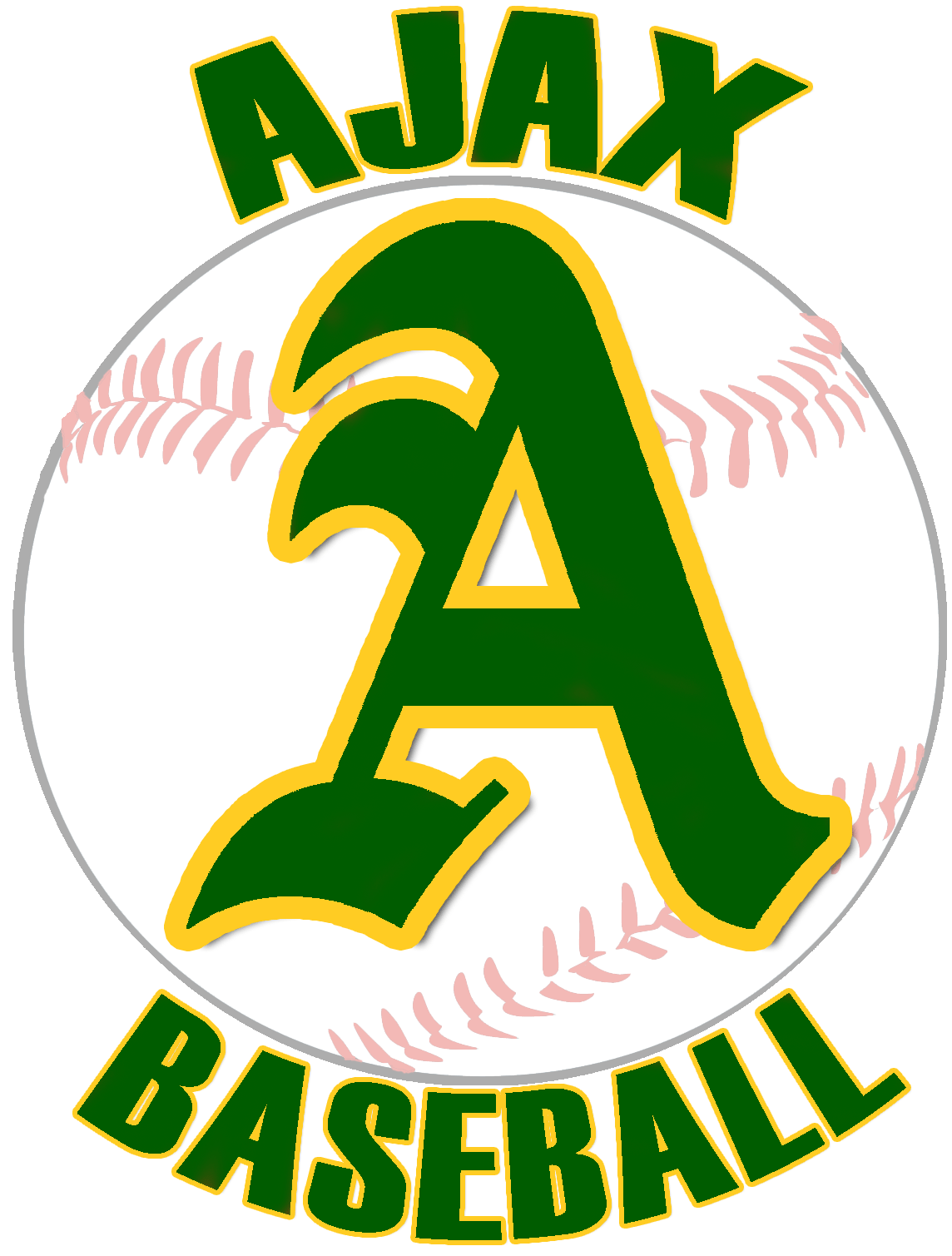 2020 EBLO MANAGER /                                      HEAD COACHING                                          APPLICATIONContact InfoContact InfoContact InfoContact InfoContact InfoContact InfoContact InfoFirst Name:Last NameAddress:Phone (Home): :Email:Email:NCCP (coaching card) # CC:NCCP (coaching card) # CC:NCCP (coaching card) # CC:Preferred Coaching AssignmentPreferred Coaching AssignmentPreferred Coaching AssignmentPreferred Coaching AssignmentPreferred Coaching AssignmentPreferred Coaching AssignmentBantam Elite – 15U2005Minor Midget Elite – 16U20042004Midget Elite – 18U2002-2003Coaching Certification / Training ExperienceCoaching Certification / Training ExperienceCoaching Certification / Training ExperienceCoaching Certification / Training ExperienceCoaching Certification / Training ExperienceCoaching Certification / Training ExperienceCoaching Certification / Training ExperienceHave you participated in the National Coaching Certification Program?Have you participated in the National Coaching Certification Program?Have you participated in the National Coaching Certification Program?Have you participated in the National Coaching Certification Program?Have you participated in the National Coaching Certification Program? Yes No NoIf yes, please indicate your current certification:  If yes, please indicate your current certification:  If yes, please indicate your current certification:  Level ILevel I Yes No NoLevel IILevel II Yes No NoLevel IIILevel III Yes No NoCoaching ExperienceCoaching ExperienceCoaching ExperienceCoaching ExperienceCoaching ExperienceCoaching ExperienceCoaching ExperienceCoaching ExperienceYearSport / AssociationAge / DivisionAge / DivisionPositionPositionPositionPositionOutline your coaching philosophyProvide a brief summary of how you would select players Provide a brief summary of how you would select your coachesOutline your offseason program (Outline your player development plan for the seasonAdd any additional information you feel will aid in evaluating your applicationNameTelephone Noe-Mail AddressPlease submit by email toJohn.warwick@cibc.comDeadline for Applications is July 22, 2019Interviews will beginLate July 2019Team Managers (Head Coaches) will be announced:Elite: week of August 5th